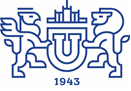 Организатор: Фонд «БАЗИС»________________________________________________________
Сроки проведения конкурса и представления заявок – непрерывноКонкурс на получение грантов для поддержки участия российских ученых в международных тематических научных программах по фундаментальной физикеЦели Конкурса:способствовать развитию науки и образования;способствовать интеграции российских ученых в мировое научное сообщество;развивать имеющиеся и способствовать возникновению новых научных связей.В рамках Конкурса рассматриваются заявки исключительно на участие в международных тематических Научных программах, продолжительностью не менее 3 недель и проводимых научными и образовательными центрами.Участие в текущей работе научных центров, конференциях, семинарах, рабочих совещаниях, школах не поддерживается, если оно не связано с участием Заявителя в Научной программе.Минимальная суммарная продолжительность участия Заявителя в Научной программе за счет средств гранта — 2 недели, максимальная — 8 недель.Заявка предоставляется не ранее чем за 9 месяцев и не позднее чем за 4 месяца до предполагаемого начала участия Заявителя в Программе.Требования к заявителям:основным местом работы должно быть российское научное или образовательное учреждениеявляться резидентом Российской Федерациииметь ученую степень доктора или кандидата наук, степень магистра или диплом о высшем образовании или являться студентом очной формы обученияосуществлять научную деятельность в области теоретической физикиТематика программы должна относиться к фундаментальной физике и включать теоретические исследования в этой области.Страна: дружественные страны 
Подробная информация – https://basis-foundation.ru/general-competitions/theorphysics/travel-grants/program/Министерство науки и высшего образования российской федерацииюжно-уральский государственный УНИВЕРСИТЕТУПРАВЛЕНИЕ МЕЖДУНАРОДНОГО СОТРУДНИЧЕСТВА